       В соответствии с приказом Министерства просвещения Российской Федерации от 27 ноября 2020 года №678 «Об утверждении порядка проведения всероссийской олимпиады школьников», приказом Министерства образования и науки Калужской области от 08.09.2023г. №1215 «Об организации проведения школьного, муниципального и регионального этапов всероссийской олимпиады школьников по общеобразовательным предметам в 2023/24 учебном году на территории Калужской области»ПРИКАЗЫВАЮ:Руководителям общеобразовательных организаций муниципального района «Спас-Деменский район»:организовать проведение школьного этапа всероссийской олимпиады школьников с 27 сентября по 30 октября 2023 года; провести школьный этап олимпиады по русскому языку и математике для обучающихся с 4 класса, по другим предметам с 5 класса;организовать проведение школьного этапа всероссийской олимпиады школьников по образовательным предметам: математика, информатика, химия, биология, астрономия, физика с использованием информационного ресурса «Онлайн-курсы Образовательного центра «Сириус» с сети Интернет;сформировать состав жюри школьного этапа всероссийской олимпиады школьников;в срок не менее  чем за 10 дней до начала школьного этапа олимпиады  организовать сбор заявлений на участие в школьном этапе  и согласий на обработку персональных данных и публикацию олимпиадных работ участников;обеспечить хранение олимпиадных заданий по каждому предмету.    Утвердить состав организационного комитета олимпиады в следующем составе:Председатель – Назаренко Т.Н., И.о. заведующего Отделом образования администрации МР «Спас-Деменский район»,Члены организационного комитета:- Киреева Н.А., методист Отдела образования администрации МР «Спас-Деменский район»,- Герасимова Г.А., методист Отдела образования администрации МР «Спас-Деменский район»,- Рякова О.В. – директор МКОУ «СОШ №1» г. Спас-Деменска,- Васютина С.В. – директор МКОУ «СОШ №2» г. Спас-Деменска,- Антипова А.В. – директор МКОУ «Новоалександровская СОШ»,- Борисова Н.А. – директор МКОУ «Чипляевская СОШ»,- Кривошеева В.В. – директор МКОУ «Любунская НОШ».Назначить ответственными  лицами по взаимодействию с региональным оператором по вопросам проведения школьного этапа олимпиады по шести предметам на платформе «Сириус. Курсы»:Крупенченкову О.Д. – заместителя директора по УВР МКОУ «СОШ №1» г. Спас-Деменска,Баранову Е.А. - заместителя директора по УВР МКОУ «СОШ №2» г. Спас-Деменска,Сафонова В.Н. – учителя  информатики  МКОУ «Новоалександровская СОШ»,Захаренкову Л.С.  – учителя   информатики МКОУ «Чипляевская ООШ»,Кривошееву В.В.  – директора  МКОУ «Любунская НОШ».Установить следующие сроки проведения школьного этапа олимпиады:        Олимпиада по шести образовательным предметам проводится на технологической     платформе «Сириус. Курсы» (математика, информатика и ИКТ, биология, химия, физика, астрономия).Определить квоты победителей и призеров школьного этапа  - не более 50% от общего числа участников школьного этапа, победитель определяется из их числа по наибольшему количеству набранных баллов.Утвердить состав предметных комиссий школьного этапа всероссийской олимпиады школьников (приложение №1).Председателям предметных комиссий: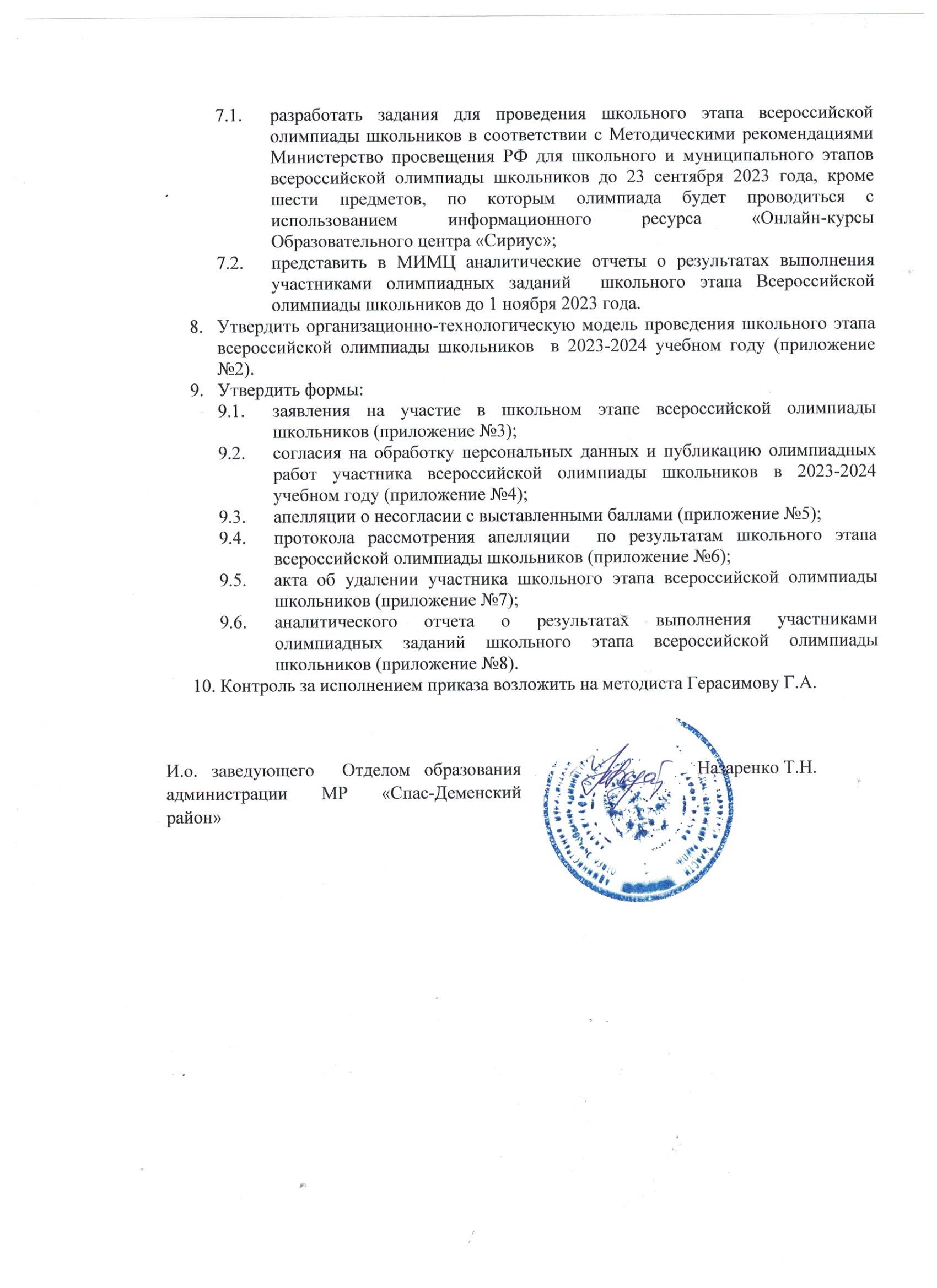 Приложение №1к  приказу   Отдела образования администрации МР «Спас-Деменский район»  № 121-а от 11.09.2023 г.Составпредметных комиссий школьного этапа Всероссийской олимпиады школьниковпо   информатикеБ.Д. Королев – председатель жюри, руководитель РМО учителей физики и  информатики,Д.В. Васютин – учитель информатики МКОУ «СОШ №2»,Л.С. Захаренкова – учитель информатики  МКОУ «Чипляевская  ООШ»,В.Н. Сафонов – учитель информатики МКОУ «Новоалександровская СОШ»;по   физике, астрономииБ.Д. Королев – председатель жюри, руководитель РМО учителей физики и информатики,Т.М. Семененкова – учитель физики МКОУ «СОШ №2»,А.В. Антипова – учитель физики МКОУ «Новоалександровская СОШ»,Л.С. Захаренкова – учитель физики МКОУ «Чипляевская ООШ»;по   биологии, химии, экологииА.А. Мельникова – председатель жюри, руководитель РМО учителей биологии и химии,Т.М. Семененкова – учитель биолгии МКОУ «СОШ№2»,С.Н. Фролова – учитель химии, биологии МКОУ «СОШ №1»,Н.А. Борисова – учитель химии, биологии МКОУ «Чипляевская ООШ»,Л.Н. Тумакина – учитель биологии МКОУ « СОШ №1»,О.А. Ромашкина – учитель химии МКОУ «Новоалександровская СОШ»,С.А.Фомкин – учитель биологии  МКОУ «Новоалександровская СОШ»;по   математикеО.М. Козлова– председатель жюри, руководитель РМО учителей математики,Г.Г. Тимашкова – учитель математики МКОУ  «СОШ №2»,И.С. Шаренкова – учитель математики МКОУ «СОШ №2»,Р.И. Шевелева – учитель математики МОУ « Новоалександровская СОШ»,Л.С. Захаренкова – учитель математики МОУ  «Чипляевской ООШ»,А.В. Антипова – учитель математики МОУ «Новоалександровской СОШ»,И.В. Арефьева - учитель математики МКОУ  «СОШ №1»;по    истории, обществознанию, праву, экономике, МХК, краеведениюТ.В. Зайцева – председатель жюри, руководитель РМО учителей истории и географии,С.В. Васютина – учитель истории МКОУ «СОШ №2»,В.Ф. Щуров – учитель истории МКОУ «СОШ №1», Е.Г. Логинова – учитель истории МКОУ «СОШ№2»,Д.А. Белов – учитель истории  МКОУ «Чипляевская  ООШ»,Е.И. Костюченкова - учитель истории МКОУ «СОШ №1»;по  русскому языку и литературеИ.В. Рзаева – председатель жюри, руководитель РМО учителей русского языка и литературы,Е.В. Филиппова - учитель русского языка и литературы МКОУ «СОШ №2»,Н.А. Дик – учитель русского языка и литературы МКОУ «СОШ №1»,Е.А. Бесова - учитель русского языка и литературы МКОУ  «СОШ №2»,Н.К. Соколова  – учитель русского языка и литературы МКОУ «Новоалександровская СОШ»,К.В. Головачева – учитель русского языка и литературы МКОУ «Чипляевская  СОШ»,В.Е. Куликова – учитель русского языка и литературы МКОУ «Новоалександровская СОШ»;И.С. Сафронова – учитель русского языка и литературы МКОУ «СОШ№2».по   географии Т.В. Зайцева – председатель жюри, руководитель РМО учителей истории и географии,Д.В. Васютин– учитель географии  МКОУ « СОШ №2»,Л.А. Тумакина - учитель географии  МКОУ « СОШ №1»,С.А. Фомкин – учитель географии МКОУ «Новоалександровская СОШ»,С.Н. Фролова - учитель географии  МКОУ « СОШ №1»,Д.А. Белов - учитель географии МКОУ  «Чипляевская  ООШ».по   технологииВ.Н. Сафонов – председатель жюри, руководитель РМО учителей технологии,                                 О.В. Яценко – учитель технологии МКОУ «СОШ №2»,Т.М. Семененкова - учитель технологии МКОУ «СОШ №2»,Л.Н. Щерба – учитель технологии МКОУ «СОШ №1».по  иностранным языкамЛ.В. Зотова – учитель иностранного языка МКОУ «СОШ №2»,Г.М. Иванова – учитель иностранного языка МКОУ «СОШ №1»,О.В. Рякова – учитель иностранного языка МКОУ  «СОШ №1»,Е.А. Шибаева – учитель иностранного языка МКОУ «Новоалександровская СОШ»,А.Н. Сычева - учитель иностранного языка МКОУ «СОШ №2».Т.М. Савкина  - учитель иностранного языка МКОУ «Чипляевская ООШ»по физической культуре и ОБЖН.Г Сычев – председатель жюри, руководитель РМО учителей физической культуры и ОБЖ,                                                                                                   С.В. Некрасова - учитель физической культуры  МКОУ «СОШ №1»,В.А. Медведева – учитель физической культуры и ОБЖ  МКОУ «СОШ №2»,К.В. Петров - учитель физической культуры и ОБЖ  МКОУ «СОШ №2»,С.Н. Решетов – учитель физической культуры  МКОУ «Чипляевская  СОШ»А.А. Титков - учитель физической культуры МКОУ «Новоалександровская СОШ»,О.В. Ромашкина - учитель ОБЖ МКОУ «Новоалександровская СОШ».Приложение №2  к приказу   Отдела образования администрации МР «Спас-Деменский район»  №-121- а от 11.09.2023 г.Организационно-технологическая модельпроведения школьного этапа всероссийской олимпиады школьников в 2023-2024 учебном годуОбщие положенияНастоящая организационно-методическая модель школьного этапа всероссийской олимпиады школьников (далее – Олимпиада) разработана в соответствии с приказом Министерства просвещения Российской Федерации от 27 ноября 2020 года №678 «Об утверждении порядка проведения всероссийской олимпиады школьников»,  Методическими рекомендациями Министерства просвещения Российской Федерации по организации и проведению школьного и муниципального этапов всероссийской олимпиады школьников в 2023-2024 учебном году.Школьный этап является первым этапом Олимпиады. На школьном этапе Олимпиады на добровольной основе принимают индивидуальное участие обучающиеся 4-11 классов общеобразовательных организаций. Участники олимпиады, с ограниченными возможностями здоровья (далее-ОВЗ) и дети – инвалиды принимают участие в олимпиаде на общих основаниях. При необходимости организаторами создаются специальные условия, учитывающие состояние их здоровья и особенности психофизического состояния.          При проведении школьного этапа олимпиады каждому участнику олимпиады должно быть предоставлено отдельное рабочее место, оборудованное в соответствии с требованиями к проведению соответствующего этапа олимпиады по каждому общеобразовательному предмету. Место проведения олимпиады должны обеспечивать участникам олимпиады равные условия и соответствовать действующим на момент проведения олимпиады санитарно - эпидемиологическим правилам и нормам.Взимание платы за участие в Олимпиаде не допускается.Школьный этап Олимпиады проводится по следующим общеобразовательным предметам: 4 классы – математика, русский язык;5-11классы - математика, русский язык, биология, география, английский язык, немецкий язык, информатика и ИКТ, история, литература, математика, обществознание, основы безопасности жизнедеятельности, химия, физика, физическая культура, МХК, экономика, экология.  Организатором школьного этапа Олимпиады является Отдел образования администрации МР «Спас-Деменский район» (далее – Отдел образования).Для проведения школьного этапа Олимпиады формируются и утверждаются приказом Отдела образования составы оргкомитета и предметно-методических комиссий школьного этапа Олимпиады. Сроки проведения школьного этапа Олимпиады устанавливаются Отделом образования.  Школьный этап Олимпиады завершается не позднее 1 ноября текущего года.Квота победителей и призеров школьного этапа Олимпиады утверждается приказом Отдела образования.В состав оргкомитета школьного этапа Олимпиады входят представители Отдела образования, МИМЦ, руководители общеобразовательных организаций.В общеобразовательной организации назначается школьный координатор проведения Олимпиады.Школьный этап Олимпиады проводится по разработанным муниципальными предметно-методическими комиссиями олимпиадным заданиям по общеобразовательным предметам, основанным на содержании образовательных программ основного общего и среднего общего образования.Муниципальные предметно-методические комиссии представляют в электронном виде в МИМЦ комплекты олимпиадных заданий и требования к организации и проведению школьного этапа Олимпиады по общеобразовательным предметам, кроме шести предметов, по которым олимпиада будет проводиться с использованием информационного ресурса «Онлайн-курсы Образовательного центра «Сириус».Для объективной проверки олимпиадных заданий, выполненных участниками Олимпиады, формируется жюри школьного этапа Олимпиады внутри общеобразовательных организаций. Состав жюри школьного этапа Олимпиады утверждается приказом образовательной организации. Отдел образования осуществляет информационно-методическое сопровождение школьного этапа Олимпиады путем размещения информации на сайте Отдела, общеобразовательные организации размещают информацию по проведению школьного этапа Олимпиады на сайтах.Порядок регистрации участников школьного этапа ОлимпиадыРегистрация участников школьного этапа Олимпиады осуществляется путем подачи соответствующего заявления в общеобразовательную организацию. Участники вправе выполнять олимпиадные задания, разработанные для более старших классов по отношению к тем, в которых они проходят обучение.Функции школьного оргкомитетаШкольный оргкомитет:Обеспечивает организацию и проведение школьного этапа Олимпиады в соответствии с требованиями к проведению Олимпиады по каждому общеобразовательному предмету, Порядком проведения Олимпиады и действующими санитарно-эпидемиологическими требованиями к условиям и организации обучения;Несет ответственность за жизнь и здоровье участников Олимпиады во время проведения школьного этапа;Обеспечивает получение материалов и олимпиадных заданий для проведения школьного этапа Олимпиады, их тиражирование;Обеспечивает информационное и методическое обеспечение школьного этапа Олимпиады;Организует инструктаж участников – информирование о продолжительности Олимпиады, порядке подачи апелляций о несогласии с выставленными баллами, о случаях удаления с олимпиады, а также о времени и месте ознакомления с результатами олимпиады.Обеспечивает сбор и хранение в течение одного года  согласий родителей (законных представителей) обучающихся, заявивших о своём участии в Олимпиаде, на обработку персональных данных и публикацию олимпиадных работ своего несовершеннолетнего ребенка, в том числе в информационно-телекоммуникационной сети «Интернет» и об ознакомлении с порядком проведения Олимпиады;обеспечивает хранение в течение одного года олимпиадных работ участников школьного этапа Олимпиады,обеспечивает подачу заявок на участие в муниципальном этапе Олимпиады в Отдел образования.Функции школьного жюриШкольное жюри:осуществляет кодирование работ участников Олимпиады;оценивают выполненные олимпиадные задания в соответствии с утвержденными критериями и методиками оценивания выполненных олимпиадных заданий;проводят с участниками Олимпиады анализ олимпиадных заданий и их решений;осуществляют очно по запросу участника Олимпиады показ выполненных им олимпиадных заданий; представляет результаты Олимпиады ее участникам;рассматривают очно апелляции участников Олимпиады;определяет победителей и призеров школьного этапа Олимпиады на основе рейтинга по каждому общеобразовательному предмету и в соответствии с квотой, установленной Отделом образования;представляет в школьный оргкомитет результаты школьного этапа Олимпиады (протоколы) для передачи их в Отдел образования;составляет аналитические отчеты о результатах выполнения олимпиадных заданий по каждому общеобразовательному предмету.Проведение школьного этапа ОлимпиадыКаждая общеобразовательная организация проводит школьный этапа Олимпиады в соответствии со сроками проведения, определенными Отделом образования.Для проведения школьного этапа Олимпиады выделяются классы, в которых необходимо разместить ожидаемое количество участников. Участнику Олимпиады должно быть предоставлено отдельное рабочее место. До начала проведения Олимпиады по каждому общеобразовательному предмету проводится инструктаж участников – информирование о продолжительности Олимпиады, порядке подачи апелляций о несогласии с выставленными баллами, о случаях удаления с Олимпиады, а также о времени и месте ознакомления с результатами Олимпиады.Во время проведения Олимпиады участники:должны соблюдать Порядок проведения Олимпиады и требования к проведению Олимпиады по каждому общеобразовательному предмету; должны следовать указаниям представителей школьного оргкомитета и школьного жюри;не вправе общаться друг с другом, свободно перемещаться по классу;вправе иметь справочные материалы, средства связи и электронно-вычислительную технику, разрешенные к использованию во время проведения Олимпиады, перечень которых определяется в требованиях к организации и проведению по каждому общеобразовательному предмету.В случае нарушения участником Олимпиады Порядка проведения Олимпиады и (или) утвержденных требований к организации и проведению Олимпиады по каждому общеобразовательному предмету, представитель школьного оргкомитета вправе удалить данного участника Олимпиады из класса, составив акт об удалении участника Олимпиады.Участники Олимпиады, которые были удалены, лишаются права дальнейшего участия в Олимпиаде по данному общеобразовательному предмету в текущем году.Проведение с участниками анализа олимпиадных заданий и их решений. Показ выполненных олимпиадных заданийОсновная цель проведения анализа олимпиадных заданий и решений: знакомство участников Олимпиады с основными идеями решения каждого из предложенных заданий, а также с типичными ошибками, допущенными участниками Олимпиады при выполнении заданий, знакомство с критериями оценивания.Разбор олимпиадных заданий проводится после проверки  олимпиадных заданий. Дата, время и место проведения разбора и анализа олимпиадных заданий определяются школьным жюри. Соответствующая информация доводится до сведения участников Олимпиады, размещается на информационном стенде и сайте образовательной организации.В ходе разбора заданий представители жюри подробно объясняют критерии оценивания каждого из заданий и дают общую оценку по итогам выполнения заданий.По запросу участника осуществляет показ олимпиадной работы.Порядок рассмотрения апелляций Апелляция проводится в случаях несогласия участника Олимпиады с выставленными результатами баллами или нарушения Порядка проведения Олимпиады.Порядок подачи апелляции доводится до сведения участников Олимпиады перед началом проведения Олимпиады.В целях обеспечения права на объективное оценивание работы участники Олимпиады вправе подать в школьное жюри в письменной форме апелляцию о несогласии с выставленными баллами.Критерии и методика оценивания олимпиадных заданий не могут быть предметом апелляции и пересмотру не подлежат.Участник Олимпиады перед подачей апелляции вправе убедиться в том, что его работа проверена и оценена в соответствии с установленными критериями и методикой оценивания выполненных олимпиадных заданий.Заявление на апелляцию принимается в течение 24 часов после окончания показа работ участников или размещения ответов (решений) на сайте образовательной организации.Для проведения апелляции школьный оргкомитет Олимпиады создает апелляционную комиссию из членов жюри (не менее трех человек).Апелляция рассматривается в течение двух дней со дня проведения Олимпиады по общеобразовательному предмету. Рассмотрение апелляции проводится с участием самого участника олимпиады.По результатам рассмотрения апелляции о несогласии с выставленными баллами школьное жюри принимает решение об отклонении апелляции и сохранении выставленных баллов или об удовлетворении апелляции и корректировке баллов.Решения апелляционной комиссии принимаются простым большинством голосов от списочного состава комиссии. В случае равенства голосов председатель комиссии имеет право решающего голоса. Решения апелляционной комиссии являются окончательными и пересмотру не подлежат.Работа апелляционной комиссии оформляется протоколами, которые подписываются председателем и всеми членами комиссии. Протоколы рассмотрения апелляции передаются председателю школьного жюри для внесения соответствующих изменений в отчетную документацию.Окончательные итоги олимпиады утверждаются жюри школьного этапа Олимпиады с учетом результатов работы апелляционной комиссии.Порядок подведения итогов ОлимпиадыПобедители и призеры школьного этапа Олимпиады определяются по результатам выполнения олимпиадных заданий. Итоговый результат каждого участника подсчитывается как сумма баллов за выполнение всех заданий (если не предусмотрено иное).Индивидуальные результаты участников Олимпиады заносятся в рейтинговую таблицу результатов участников школьного этапа Олимпиады по общеобразовательному предмету, представляющую собой ранжированный список участников, расположенных по мере убывания набранных ими баллов. Участники с равным количеством баллов располагаются в алфавитном порядке.Победители и призеры школьного этапа Олимпиады определяются на основании рейтинга по каждому общеобразовательному предмету и в соответствии с квотой, установленной Отделом образования. Окончательные итоги олимпиады подводятся на заключительном заседании школьного жюри после завершения процесса рассмотрения всех поданных участниками апелляций.Документом, фиксирующим итоговые результаты школьного этапа Олимпиады, является протокол жюри, подписанный его председателем, а также всеми членами жюри. Председатель жюри передает протокол по определению победителей и призеров в Отдел образования для утверждения и подготовки приказа об итогах школьного этапа Олимпиады.Приложение №3 к  приказу   Отдела образования администрации МР «Спас-Деменский район»  №121- а от 11.09.2023 г.В оргкомитет школьного этапа всероссийской олимпиады школьников__________________________________фамилия, имя, отчество__________________________________обучающегося(ейся) _____ класса,__________________________________                                        наименование образовательной организации__________________________________Заявление.Прошу зарегистрировать меня для участия во всероссийской олимпиаде школьников в 2023-2024 учебном году по следующим общеобразовательным предметам (нужное отметить):С порядком проведения всероссийской олимпиады школьников ознакомлен(а)._____ сентября 20___ года							ПодписьЗаявление родителя (законного представителя) обучающегося, заявившего о своём участии во всероссийской олимпиаде школьников в 2023/24 учебном годуВ оргкомитет школьного этапа всероссийской олимпиады школьников __________________________________наименование МР/ГОзаявление.Я, _________________________________________(ФИО полностью),  родитель/законный представитель обучающегося, заявившего о своём участии во всероссийской олимпиаде школьников в 2023/24 учебном году (далее – олимпиада), прошу допустить к участию в ____________________ этапе олимпиады моего ребенка:С Порядком проведения всероссийской олимпиады школьников (приказ Министерства просвещения Российской Федерации от 27.11.2020 № 678 «Об утверждении Порядка проведения всероссийской олимпиады школьников») ознакомлен (а)Дата_____________________________________________________________________         ___________________________(ФИО родителя/законного представителя полностью)            (подпись)СОГЛАСИЕ на обработку персональных данных (публикацию результатов всероссийской олимпиады школьников (далее – олимпиада) по каждому общеобразовательному предмету на официальном сайте организаторов этапов олимпиады в информационно-телекоммуникационной сети «Интернет» в 2023/24 учебном году)АПЕЛЛЯЦИЯо несогласии с выставленными баллами Сведения об участнике школьного этапа всероссийской олимпиады школьниковПрошу пересмотреть выставленные мне результаты проверки олимпиадной работы, так как считаю, что данные мною ответы на задания были оценены неверно.Протокол рассмотрения апелляции по результатам школьного этапа всероссийской олимпиады школьниковСведения об участнике школьного этапа всероссийской олимпиады школьниковРешение апелляционной комиссии:Признать отсутствие технических ошибок и ошибок оценивания (апелляция отклонена).Признать наличие необходимости перерасчета результатов олимпиады в связи с: Наличием технических ошибок при обработке в заданиях (указать номера заданий).Пояснения членов апелляционной комиссии при обнаружении технических ошибок обработки: __________________________________________________________________________________________________________________________________________________________________________________________________________________________Наличием ошибок при оценивании олимпиадных заданий (указать номер задания, с повышением/понижением/оставления без изменения, на какое количество баллов)Аргументация изменений с обязательным пояснением по каждому критерию оценивания, по которому производится изменение: ____________________________________________________________________________________________________________________________________________________________Результаты голосования членов апелляционной комиссии по существу рассмотрения апелляции:«За» ________	«Против» __________	«Воздержались» ___________Председатель апелляционной комиссии	___________		/___________/Члены апелляционной комиссии		___________ 		/___________/___________ 		/___________/Апеллянт:С решением апелляционной комиссии ознакомлен	___________ 		/___________/Акт об удалении участника школьного этапа всероссийской олимпиады школьниковСведения об участнике школьного этапа всероссийской олимпиады школьниковПричина удаления участника олимпиады_________________________________________________________________________________________________________________________________________________________________________________________________________________________________________________________________________________________________________________________________________________________________________________________________Представитель образовательной организации		_______________		/____________/Представитель оргкомитеташкольного жюри всероссийской олимпиады школьников			_______________		/____________/Аналитический отчето результатах выполнения участниками олимпиадных заданийшкольного этапа всероссийской олимпиады школьниковпо  (указать предмет)от «      »                               20____ г.Результаты  участников олимпиады 2. Темы, которые вызвали наибольшие затруднения при выполнении олимпиадных заданий (название темы, № задания)3. Замечания и предложения по содержанию и критериям оценивания олимпиадных заданий школьного этапа всероссийской олимпиады школьников по (указать предмет).Председатель школьного жюри		_______________	/____________________/«___» _______________ 20 ____г.ОТДЕЛ ОБРАЗОВАНИЯ АДМИНИСТРАЦИИ МУНИЦИПАЛЬНОГО РАЙОНА «СПАС-ДЕМЕНСКИЙ РАЙОН»ОТДЕЛ ОБРАЗОВАНИЯ АДМИНИСТРАЦИИ МУНИЦИПАЛЬНОГО РАЙОНА «СПАС-ДЕМЕНСКИЙ РАЙОН»ПРИКАЗПРИКАЗОт    11.09.2023г.                                                      № 121-а  О проведении школьного этапа всероссийской олимпиады школьников в 2023-2024 учебном году№ п/пНаименование общеобразовательного предметаДаты проведения1Физика27 сентября 2023 года2Экономика28 сентября 2023 года3Литература29 сентября 2023 года4Французский язык2 октября 2023 года5Право3 октября 2023 года6Химия4 октября 2023 года7Испанский язык 5 октября 2023 года8Китайский язык 5 октября 2023 года9Астрономия6 октября 2023 года10История9 октября 2023 года11Мировая художественная культура (МХК)10 октября 2023 года12Биология11 октября 2023 года13География12 октября 2023 года14Физическая культура 13 октября 2023 года15Немецкий язык16 октября 2023 года16Математика, 7-11 класс17 октября 2023 года17Математика, 4-6 класс18 октября 2023 года18Русский язык19 октября 2023 года19Технология20 октября 2023 года20Английский язык 23 октября 2023 года21Обществознание24 октября 2023 года22Информатика25 октября 2023 года23Экология26 октября 2023 года24Основы безопасности жизнедеятельности (ОБЖ)27 октября 2023 года25Краеведение 30 октября 2023 годаАнглийский языкОБЖАстрономияОбществознаниеБиологияПравоГеографияРусский языкИнформатика и ИКТТехнологияИскусство (МХК)ФизикаИсторияФизическая культураКраеведениеФранцузский языкЛитератураХимияМатематикаЭкологияНемецкий языкЭкономикаПриложение №4 к приказу Отдела образования администрации МР «Спас-Деменский район» № 121-а от 11.09.2023 г.ФИО обучающегося (полностью)ФИО обучающегося (полностью)Образовательная организация (в соответствии с Уставом)Образовательная организация (в соответствии с Уставом)Класс обученияКласс обучения№ п/пОбщеобразовательный предметМесто проведенияКласс выполнения заданий1.На базе ОО (в т.ч. с использованием технических средств образовательной организации)/ дома с использованием собственных технических средств (выбрать вариант) 2.…1.Фамилия, имя, отчество участника олимпиады________________________________________________                  (фамилия) ________________                       ____________________________                        (имя)                                            (отчество)                                         2Сведения об участнике олимпиады Муниципальное  образование  __________________________________Наименование ОО ____________________________________________    Класс__________моб. телефон ____________________________                _______________________________________               (гражданство)3.Родители (законные представители)участника олимпиады_________________________  ___________  ________________________,                   (фамилия)                     (имя)                    (отчество)                                 Контактный  телефон _____________________________________________________________,даю своё согласие организаторам этапов олимпиады в Калужской области в 2023/24 учебном году на обработку персональных данных моего ребенка с учетом требований Федерального закона от 27.07.2006 № 152-ФЗ «О персональных данных»: публикацию результатов участия моего ребёнка в этапах олимпиады в информационно-телекоммуникационной сети Интернет  с указанием его фамилии, инициалов, класса, субъекта Российской Федерации, количества баллов, набранных при выполнении олимпиадных заданий по соответствующему предмету4.Дата и подпись родителя (законного представителя) участника олимпиадыС Порядком проведения олимпиады (приказ Министерства просвещения Российской Федерации от 27.11.2020 № 678 «Об утверждении Порядка проведения всероссийской олимпиады школьников») ознакомленОЗНАКОМЛЕН  ____   ___________ 2023 г.  ____________________   ___________________________                                   (подпись)               (фамилия, инициалы родителя, законного                                                                                                    представителя.)         Приложение №5  к приказу Отдела образования администрации МР «Спас-Деменский район» № 121-а от 11.09.2023 г.ФамилияИмяОтчествоКлассПредметДата проведения олимпиады..Дата ..______________/_______________/Приложение №6  к приказу Отдела образования администрации МР «Спас-Деменский район» № 121-а от 11.09.2023 г.ФамилияИмяОтчествоКлассДата рассмотрения апелляции..Дата..Дата ..Приложение №7 к приказу Отдела образования администрации МР «Спас-Деменский район» № 121-а от 11.09.2023 г.ФамилияИмяОтчествоКлассПриложение №8 к приказу Отдела образования администрации МР «Спас-Деменский район» № 121-а от 11.09.2023г.КлассКоличество участников, чел.Набрали менее 25% от максимально возможного количества балловНабрали менее 25% от максимально возможного количества балловНабрали от 25% до 50% от максимально возможного количества балловНабрали от 25% до 50% от максимально возможного количества балловНабрали 50% и более от максимально возможного количества балловНабрали 50% и более от максимально возможного количества балловКоличество победителейКоличество призеровКлассКоличество участников, чел.Кол-во чел.%Кол-во чел.%Кол-во чел.%567891011Итого